Тема:«РАЗДЕЛИТЕЛЬНЫЙ МЯГКИЙ ЗНАК»Цели:Образовательные: Создать условия для формирования понятия «Разделительный мягкий знак».Показать роль разделительного мягкого знака в словах.Совершенствовать технику чтения.Воспитательные:Воспитывать интерес и любовь к русскому языку.Воспитывать желание учиться и делать открытия.Воспитывать умение слушать других.Развивающие:Развивать фонематический слух, внимание, память, речь, умения сравнивать, анализировать, делать выводы.Развивать познавательный интерес путём привлечения занимательного материала, создания проблемных ситуаций.Развивать словарный запас.Ход урокаОрг. момент.Прозвенел звонок весёлый.Мы начать урок готовы.Будем слушать, рассуждать, И друг другу помогать.Дыхательная и артикуляционная разминкаТолстые  внуки  приехали  в  гости ( щёки  надуты);   С  ними  худые – кожа  да кости  ( щёки  втянуты); Бабушка  с  дедушкой  всем  улыбнулись ( губы  растянуты  в  улыбку); Поцеловать  они  всех  потянулись ( губы  вытянуты  в  трубочку); Утром  проснулись – в  улыбочку  губы (губы  растянуты  в  улыбку); Дружно  мы  чистим  верхние зубы (язык двигается  вправо–влево по верхним зубам); Губы  сожмём  мы  и  рот  прополощем (поочерёдно  надуваем  щёки);  И  самоваром  пыхтим , что  есть  мочи…( выпускаем  воздух  изо  рта);   Чашки  поставим,  чтоб  чаю  налили ( язычок  чашечкой);   На  нос  подуем – мы  чай  остудили ( дуем  на  нос);  Чаю  попили – никто  не  обижен,  Вкусный  был  завтрак – мы  губки  оближем ( облизываем  губы  языком  по  кругу).Дыхательная медитацияСядьте прямо. Закройте глаза. Представьте, что вы вдыхаете аромат цветка... Нежный аромат цветка... Старайтесь вдыхать его не только носом, но и всем телом. Вдох. Выдох. Тело превращается в губку: на вдохе оно впитывает через поры кожи воздух, а на выдохе воздух просачивается наружу. Вдох. Выдох.Чудо-носНосиком дышу, Дышу свободно, Глубоко и тихо, Как угодно. Выполню задание, Задержу дыхание... Раз, два, три, четыре -Снова дышим: Глубже, шире.Работа над темой. Повторение опорных знаний.   -Сегодня, ребята, у нас необычный урок. Мы все приглашены в волшебную страну. В этой стране есть дворец. А кто в нем живет, отгадайте загадку.Тридцать три богатыряМудрецов богатырейЗнает каждый граммотей.  (буквы)-А что обозначает каждая буква?Его не видно.В руки не взять,Но зато слышно.  (звук)- На какие две группы делятся звуки?- Какие звуки мы называем гласными?- С помощью чего мы произносим гласные звуки?- Какие звуки мы называем согласными? - Что мы встречаем при произношении этих звуков?Постановка темы урока- Перед вами шифровка. Она поможет сформулировать тему сегодняшнего урока. Вашим помощником станет алфавит. У каждого на парте лежит карточка с алфавитом. Используя её, определите, что должно стоять на месте вопросительного знака.- Что обозначают цифры? (порядок букв в алфавите)- Значит, что должно быть на месте вопроса? Мягкий голос, мягкий шаг.Это буква – (мягкий знак).- Прочитайте слова с доски.деньпеньугольогонь- Что общее у всех этих слов? Что можете рассказать об этой букве? (не обозначает звука, показывает мягкость согласных)- Где может стоять ь в словах? ( в середине и в конце)- Измените эти слова так, чтобы ь спрятался в середине слова. Читаем хором:денькипенькиуголькиогоньки- Что показывает ь в этих словах? (мягкость согласных)- Сегодня мы узнаем что-то новое об этой букве.Усвоение новых знанийСлова даны на доске в разброс.Попробуйте эти слова разделить на две группы. Как? (слова с ь и без ь)Прочитайте слова первого и второго столбика про себя. Читаем хором:перо – ПьероКоля – кольясолю – сольюсуди – судьиполёт – польёт- Чем различаются слова в написании?- Прочитайте ещё раз хором слова по группам, чётко проговаривая слова при произношении.  Слова звучат одинаково? Чем различается звучание слов?  (слова с Ь как будто разрываются)- Как вы думаете, какая буква виновата в таком произношении слов 2 столбика? Посмотрите внимательно и скажите, какие буквы разделяет мягкий знак? Он разделяет гласный и согласный, не даёт им сливаться. В этом случае принято называть ь разделительным.Звуко-буквенный анализ слов: Коля и колья- Есть ли что-нибудь общее в этих словах? А чем они отличаются?- Составьте схему слова Коля.А теперь давайте составим схему слова КОЛЬЯ.- На что указывает Ь в слове?Какие звуки мы слышим после [л’]?Сколько звуков в слове колья? А букв? Почему?-Давайте еще раз прочитаем пары слов. После каких букв пишется в них мягкий знак? Назови их? Что общего у этих букв? (они обозначают согласные звуки).Значит, разделительный мягкий знак, пишется после букв, обозначающих согласные звуки.-  А теперь подчеркните  в нашем столбике гласные, перед которыми пишется ь. - Что это за гласные? (е, ё, ю, я, и – гласные второго ряда ) Как их еще называют? Почему?Правильно, мы уже знаем, что они могут обозначать два звука, когда стоят в начале слова или после гласной, а теперь узнали, что и после мягкого знака они тоже обозначают два звука. Вот поэтому мы слышим звук [й]. И если мы его слышим в слове после согласного звука, то должны писать разделительный мягкий знак.Итак, обобщим: мы пишем разделительный мягкий знак после букв, обозначающих согласные звуки, перед гласными Е, Ё, Ю, Я, И, когда слышим звук [й].Только будьте внимательны! Буква Й относится к согласным! Поэтому не пишется после разделительного мягкого знака!Прочитай слова, найдите только те, где мягкий знак является разделительным. Пользуйся памяткой.Лось, коньки, воробьи, шью, пальто, килька, семья, скамья. питьё, воскресенье, Филька, Наталья, пеньки.Закрепление изученного материалаЧтение текста «Илья и его друг»- Прочитай, как  называют  Илью и его друга.- Почему  мальчик и щенок неразлучные друзья.- Кто подарил  Илье щенкаПрочитайте, как ведет себя щенок.Что делает Сафьян, когда Илья на урокахПочему сегодня Сафьяна нет во дворе Работа в парах.  - Подчеркните синим карандашом в словах ь.- Обведите ь в зелёный кружок, если он является разделительным.- Назовите слова с разделительным ь. - Докажите, что в этих словах разделительный ь. Правило хором.- Какие слова с ь не назвали?  Почему? (ь – показатель мягкости)Творческое  упражнениеКаждая группа от Мягкого знака получает конверт с заданиями. Решить кроссворд.Впиши слова с разделительным ь.Снежная буря. (вьюга)Домики для пчёл. (ульи)Мать, отец, дети. (семья)Животное. (обезьяна)Ягоды, сваренные в сиропе. (варенье)- Проверьте выполнение работы. На доске даны ответы. Работа с текстом «Хвост»Чтение цепочкой;Ответы на вопросы по тексту;Работа в паре: подчеркните слова с мягким знаком, отметьте «+» слова с разделительным мягким знаком;Чтение текста по ролям.Итог урока.- Какое открытие мы сегодня сделали? Что нового узнали о ь?- Какие задания помогли вам лучше усвоить тему?- Какое задание было самым интересным?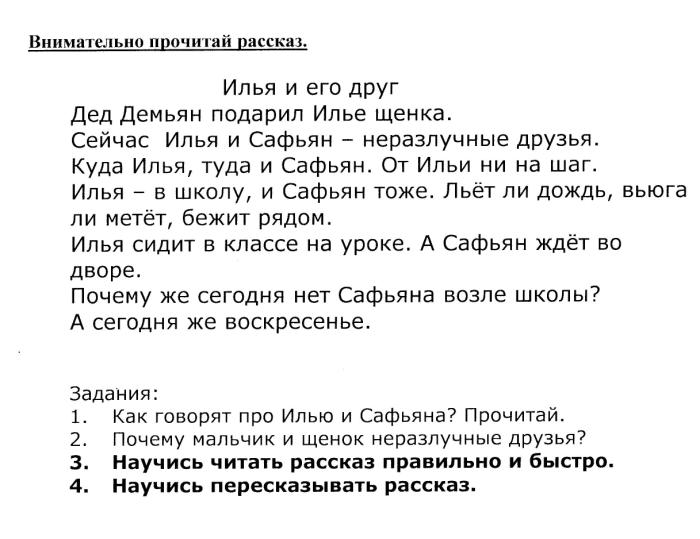  ПриложениеХвостЧукотская сказкаИдёт белый медведь по ущелью, голову опустил: третьисутки в рот ничего не брал, еле ноги переставляет. Смотрит,под горой лиса сидит и что-то ест.– Что ты, лисонька, ешь?– Хвост, – отвечает лиса.– Хвост? Какой хвост? Что-то я не понимаю.– А тут и понимать нечего. Свой хвост.– Свой?– Ну да!– А как же ты без хвоста жить будешь?– Глупый ты! – рассмеялась лиса. – Хвост не камень –отрастёт. Ты его сколько ни ешь, а он опять такой же будет...Мне не впервой!– Вот оно как, – удивился медведь. – И почему я этого раньшене знал?– Потому и голодаешь, что не знал...Обрадовался медведь, что наконец поест, потянулся ксвоему хвосту и так хватил острыми зубами, что почти весьего оторвал.С тех пор остался медведь без хвоста.Вопросы1. Почему белый медведь еле брёл по ущелью?2. Что придумала лиса, чтобы не делиться с медведем едой?3. Почему у медведя теперь хвост короткий?151430адм?1.ВЬ2.УЬ3.СЬ4.ОЬ5.ВЬ